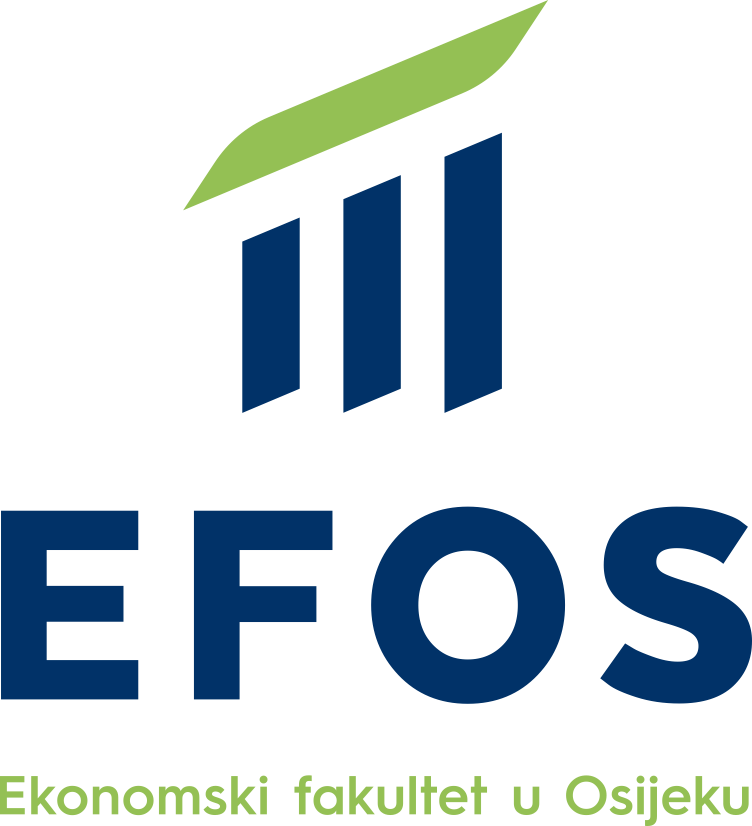 Pisanje studentskih radovaUpute za pisanje seminarskih, završnih, diplomskih, specijalističkih  i doktorskih radovaprof. dr. sc. Antun Šundalićprof. dr. sc. Josip Mesarićprof. dr. sc. Marijana Zekić-SušacSveučilište Josipa Jurja Strossmayera u Osijeku Ekonomski fakultet u OsijekuPisanje studentskih radovaUpute za pisanje seminarskih, završnih, diplomskih, specijalističkih i doktorskih radovaprof. dr. sc. Antun Šundalićprof. dr. sc. Josip Mesarićprof. dr. sc. Marijana Zekić-SušacUpute su sastavni dio Pravilnika o završnim radovima i diplomskim ispitima.Inačica 2.1.Osoba odgovorna za izmjene:izv. prof. dr. sc. Marina StanićDatum izmjena: 25.4.2023.KazaloSvrha ovih uputa i vrste studentskih radovaUpute za izradu studentskih radova na Ekonomskom fakultetu u Osijeku imaju za svrhu obučiti studente akademskom pisanju radova tijekom studija te time pridonijeti kvaliteti i većoj mogućnosti objavljivanja tih radova u znanstvenim i stručnim časopisima, zbornicima s konferencija i drugim publikacijama. Kroz standardizaciju "formalnih" aspekata radova, ove upute omogućit će i lakše ocjenjivanje radova od strane njihovih mentora/nastavnika.Cilj je dvojak: (1) dosljednom primjenom ovih uputa ujednačavanje okvirne strukture radova, načina oblikovanja teksta, označavanja tablica i grafičkih prikaza, pisanje formula,  navođenje literature, kao i ostalih formalnih aspekata izrade jednog rada, (2) omogućavanje studentima tijekom studija usvajanje pravila akademskog pisanja i povećanje izgleda objavljivanja svojih radova u znanstveno-stručnim publikacijama.Upute se odnose na sve kategorije studentskih radova, a posebice na:seminarski radzavršni rad na stručnom prijediplomskom studijuzavršni rad na sveučilišnom prijediplomskom studijudiplomski rad na sveučilišnom diplomskom studijuspecijalistički rad na sveučilišnom specijalističkom studiju doktorski rad.Seminarski rad, završni rad stručnog ili sveučilišnog prijediplomskog studija, diplomski rad sveučilišnog diplomskog studija i specijalistički rad na sveučilišnom specijalističkom studiju stručni su radovi, dok je doktorski rad znanstveni. U nastavku su ponajprije dane opće upute za oblikovanje koje se odnose na svaki od ovih radova, preporučeni stil citiranja, parafraziranja, interpretiranja i navođenja literature i uporaba pozivnih bilježaka („fusnota“). S obzirom na njegovu učestalu uporabu u društvenim znanostima, preporučujemo za studentske radove na Ekonomskom fakultetu u Osijeku koristiti harvardski stil navođenja literature. Nakon toga slijedi dio koji opisuje posebne smjernice za strukturiranje i oblikovanje svake kategorije studentskog rada pojedinačno, kao na primjer kako treba izgledati naslovnica i struktura seminarskog, završnog, diplomskog, specijalističkog ili doktorskog rada. S obzirom na to da za svaki od strukturnih dijelova rada u akademskom pisanju  (Uvod, Metodologija, Rezultati, Rasprava, Zaključak i drugi dijelovi) postoje smjernice kako ih treba napisati i što oni trebaju sadržavati, u Poglavlju 10 detaljnije je opisan svaki strukturni dio rada i studentima preporučujemo pridržavanje ovih smjernica kod pisanja svojih radova s ciljem preglednosti i povećanja kvalitete radova.Opće upute za oblikovanje rada – vrste i veličina pisma, prored, odlomci i način predaje radaOpće upute za oblikovanje teksta u studentskim radovima su sljedeće:studentski se rad piše u računalnom programu za obradu teksta (npr. Microsoft Word, Open Office Writer i sl.)veličina je stranice A4 (210x297 mm), a rubnice trebaju biti sljedeće veličine: lijeva 25 mm, desna 25 mm, gornja i donja po 25 mmrad treba pisati fontom Times New Roman veličine 12 točaka uz prored 1,5rečenice treba pisati u neodređenom licu i ako je moguće u pasivu, npr. „U radu je istražen utjecaj …“, a ne „U radu sam istražio utjecaj …“ilustracije u tekstu (tablice, grafikoni, slike, zemljovidi i sl.) treba brojčano označiti i imenovati (kratko opisati). Broj i kratak opis stavlja se iznad tablice, a ispod slike i grafikona. Ako su tablica ili slika preuzete od drugih autora, potrebno je uz naslov tablice ili slike staviti referencu na izvornik. Tekst od tablice i slike mora biti odvojen proredom od 1,5. Slika, tablica i pripadajući tekst moraju biti centrirani i smješteni ispod teksta nakon kojeg dolaze i iznad teksta kojem prethode.na mjestima u tekstu gdje se koristi citiranje, parafraziranje ili interpretiranje drugih autora, potrebno je navesti referencu prema pravilima (vidi Poglavlje 6 za pravila i primjere korištenja literature)upotrijebljenu literaturu treba na kraju rada popisati abecednim redom (prezimena autora) i to u skladu s pravilima odgovarajućega stila citiranja, parafraziranja i interpretiranja u struci, odnosno prema harvardskom stilu citiranja i referenciranjastranice rada (osim naslovne stranice) potrebno je brojčano označiti (numerirati) tako da se stranice glavnih dijelova rada numeriraju arapskim brojevima, a stranice orijentacijskih i pomoćnih dijelova rimskim brojevima.Na naslovnoj stranici rada treba navesti naziv sveučilišta, fakulteta i studija, ime i prezime studenta, naslov rada, naziv vrste rada ispod naslova (npr. Seminarski rad iz predmeta ... ), titulu, ime i prezime mentora i komentora (ako ga ima) te mjesto i godinu nastanka rada. Preporučuje se da podatci na prvoj stranici budu napisani fontom Times New Roman, slovima veličine kako je za svaku vrstu rada prikazano u Poglavlju 6.Način predaje radaZavršni rad na stručnom i sveučilišnom prijediplomskom studiju te diplomski rad na sveučilišnom diplomskom studiju trebaju  biti dostavljeni u količini i obliku propisanima Pravilnikom o završnim radovima i diplomskim ispitima.Prilikom predaje rada, student je dužan predati i potpisanu Izjavu kojom izjavljuje i svojim potpisom potvrđuje:da je rad isključivo rezultat osobnoga rada koji se temelji na vlastitim istraživanjima i oslanja se na objavljenu literaturu, potvrđuje poštivanje nepovredivosti autorstva te ispravno citiranje i referenciranje radova drugih autorada je Ekonomski fakultet u Osijeku bez naknade, u vremenski i teritorijalno neograničenom opsegu, nositelj svih prava intelektualnog vlasništva u odnosu na navedeni radda je suglasan/suglasna trajnom pohranjivanju i objavljivanju u Institucijskom digitalnom repozitoriju Ekonomskog fakulteta u Osijeku, Repozitoriju Sveučilišta Josipa Jurja Strossmayera u Osijeku te javno dostupnom Repozitoriju Nacionalne i sveučilišne knjižnice u Zagrebuda je autor/autorica predanog završnog / diplomskog / specijalističkog / doktorskog rada i da je sadržaj predane elektroničke datoteke u potpunosti istovjetan s dovršenom tiskanom verzijom rada predanom u svrhu obrane istog.U Izjavi je student obvezan navesti osobne podatke, kao i podatke o radu i mentoru/komentoru. Obrazac Izjave nalazi se u elektroničkom obliku na web stranici Fakulteta.Potpisanu Izjavu student treba umetnuti u tiskani rad kao njegov sastavni dio (iza naslovnih stranica rada) i uvezati zajedno s ostalim stranicama. Elektronička inačica rada predaje se u PDF formatu, a Izjava je njezin sastavni dio, uklopljena iza naslovnih stranica rada.Stil citiranja, parafraziranja, interpretiranja i navođenja literature„Ne postoji jedan, općeprihvaćen način navođenja bibliografskih jedinica. Postoje različite prakse kojima se priklanjaju pojedini izdavači, odnosno koje se primjenjuju u pojedinim izdanjima.“ (Badurina i dr., 2007: 313).Zbog nepostojanja jedinstvenog načina citiranja, nekoliko je većih svjetskih organizacija i sveučilišta razvilo vlastite stilove pisanja radova, koji ne definiraju samo pravila citiranja i referiranja, već općenito cjelokupan izgled svakog segmenta znanstvenog i stručnog rada pa ih ne nazivamo metodama, već stilovima (Frelih, 2011:8). Danas se posebno u društvenim znanostima često koriste stilovi udruga American Psychological Association (APA), Modern Language Association (MLA), te američki (harvardski) i vancouverski stil. Više informacija o stilovima vidjeti u Šundalić, Pavić (2013:237-253).Za pisanje studentskih radova na Ekonomskom fakultetu u Osijeku preporučujemo američki (harvardski) stil o kojemu više informacija donosimo u nastavku.Američki, tzv. harvardski stil pisanja onaj je prema kojemu se citat, parafraza ili interpretacija označava u tekstu tako da se na kraju rečenice u zagradi navede prezime autora djela, godina izdanja i po mogućnosti stranica(e) s koje se citira, parafrazira ili interpretira tekst, npr. (Milas, 2009:563). Potpunu informaciju o djelu iz kojega se uzima citat autor daje u dijelu Literatura pa će tamo biti ovako navedeno djelo:  Milas, G. (2009). Istraživačke metode u psihologiji. Zagreb: Naklada Slap.	Njegova praktičnost proizlazi iz jednostavnog i kratkog navođenja izvora u zagradi odmah iza citiranja, parafraziranja ili interpretiranja nekog djela, a nepraktičnost je što se informacija o izvoru ne nalazi na istoj stranici (fusnota), već na kraju djela.Citiranje je doslovno preuzimanje teksta (ili izgovorenih riječi) iz drugih izvora, dakle prenošenje od riječi do riječi dijela tuđeg rada. Pri tome je bitno preuzeti tekst ili izgovorene riječi označiti navodnim znakovima kako bi se jasno izdvojili od autorova teksta i navesti stranicu s koje je preuzet citat. Niže navodimo primjer jednog fiktivnog citata.Parafraziranje je vrlo često prisutan način korištenja tuđih riječi, ideja ili stavova. Riječ je o autorovu skraćenom prikazivanju (prepričavanju) većih dionica tuđeg teksta, čak cijelih članaka ili knjige. Osim što je obvezan navesti izvor djela koji parafrazira, autor je obvezan voditi računa da parafraziranjem vjerno prikaže izvorno djelo. Prethodno navedeni citat u parafraziranoj verziji izgledao bi ovako:Interpretiranje je prikazivanje autorova razumijevanja tuđeg pisanog djela, predstavljene ideje ili održanog govora. Iako kod interpretacije autor dodaje vlastite ideje, vlastito razumijevanje značenja tuđeg djela, ipak je obvezan pozvati se na izvor. Jedna od mogućih interpretacija navedenog citata izgledala bi ovako:U popisu literature na kraju rada potrebno je navesti punu referencu, također slijedeći harvardski stil.Navodimo primjere referenci u popisu literature na kraju rada prema harvardskom stilu. (Iako i za harvardski postoje različita tumačenja, u nastavku su primjeri navedeni prema Šundalić, Pavić (2013) i prema Academic Skills Tutors / Librarians, Information Services (2013)). Knjiga	Referenca na knjigu treba uključiti:Prezime autora ili urednika, Prvo slovo imena autora ili urednika. (godinu izdavanja). Naslov djela (ukošenim slovima). Mjesto izdavanja: Naziv izdavača.Primjeri:Knjiga, jedan autor, tiskano izdanje: Milas, G. (2009). Istraživačke metode u psihologiji. Zagreb: Naklada Slap.	Knjiga, dva autora, tiskano izdanje:Knjiga, više od dva autora, tiskano izdanje:Znanstvena knjiga s uredništvom:Poglavlje u knjizi:Poglavlje u uredničkoj knjizi:E-knjiga:Znanstveni i stručni priručnik: Zbornik radova s konferencije	Referenca na zbornik radova treba uključiti:Prezime autora, Prvo slovo imena autora (godinu izdavanja) Naslov rada. U - Naslov konferencije. Naslov publikacije (zbornika) i broj (ako postoji). Prezime i prvo slovo imena urednika (ur.). Mjesto održavanja konferencije ili skupa. Vrijeme održavanja konferencije ili skupa. Mjesto izdavanja: Izdavač. str. od-do (na engleskom jeziku “p” ili “pp” umjesto “str.”).Rad u zborniku radova s konferencije: Članak u časopisu	Referenca na članak u časopisu treba uključiti:Prezime autora, Prvo slovo imena autora. (godinu izdavanja) Naslov rada. Naslov časopisa (ukošenim ili podvučenim slovima). Broj volumena (Broj časopisa/mjesec). str. (ili na engleskom jeziku “p” ili “pp”) od-do.Članak u časopisu, tiskani:Pajunen, K. (2008). Institutions and inflows of foreign direct investment: a fuzzy-set analysis. Journal of International Business Studies. 39(4), pp. 652-669.Članak u časopisu, online, bez doi broja:Članak u časopisu, online s doi brojemViše informacija o stilovima vidjeti u Šundalić, Pavić (2013: 237-253) te u Academic Skills Tutors / Librarians, Information Services (2013).Uporaba pozivne bilješke („fusnote“)S obzirom na to da smo se opredijelili za harvardski stil pisanja, pozivne bilješke („fusnote“) neće se koristiti za navođenje literature (izvora) u tekstu. Bit će korištene isključivo u ove svrhe:u bilješci autor može ukazivati na dodatne izvore o istoj problematici (navođenje drugih autora, knjiga, članaka, zbornika radova i sl.)bilješka služi autoru i za proširivanje iznesenih argumenata. Npr. ako tekst ne trpi previše nabrajanja detalja, pozivanja na drugačije slučajeve iste problematike i sl., tada je autor sklon u bilješci proširiti argumentaciju za svoju tezučesto bilješka autoru služi i za navođenje drugačijih mišljenja. Time se u bilješci ograđuje od „neznanja“ i potvrđuje svoju upoznatost s njima, ali i svoje neslaganje i vlastito viđenje problema.Pozivne bilješke se u programima za obradu teksta (tekstualnim procesorima) umeću ovisno o izabranom načinu na dno teksta ili na kraj teksta, a program ih automatski numerira slijedom njihova pojavljivanja. Uobičajeno se veličina slova stavlja na Times New Roman 10 pt.Seminarski radDijelovi koje seminarski rad OBVEZNO treba sadržavati:Naslov (tema)Sažetak (200-250 riječi) i ključne riječi (3-5 riječi) na jeziku na kojem je rad napisanSadržaj (kazalo)UvodTeorijska podloga i prethodna istraživanjaMetodologija radaOpis istraživanja i rezultati istraživanjaRaspravaZaključakLiteraturaObujam rada nije strogo definiran. Preporučuje se obujam od 10 do 20 stranica (ili u dogovoru s mentorom).Naslovnica i prva stranica rada prikazani su u nastavku.Sveučilište Josipa Jurja Strossmayera u Osijeku (14 pt.) Ekonomski fakultet u Osijeku (14 pt.) Stručni ili Sveučilišni prijediplomski studij (naziv studija / smjera) (14 pt.)(5 proreda 1,5 14pt.)NASLOV SEMINARSKOG RADA (bold, 16pt.)Seminarski rad iz predmeta	(12 pt.)(5 proreda 1,5 12pt.)Student: Ime i prezime (12 pt. bold) JMBAG: (12 pt.)e-mail: xxxxx@efos.hr (e-mail adresa na efos.hr) (12 pt.)(Ako je više autora za svakog autora navesti potrebne podatke)Mentor: (titula, ime i prezime) (12 pt.)Osijek, godina (zadnji red) (12 pt.)Naslov radaSAŽETAKOvdje se piše sažetak od 200 do 250 riječiKljučne riječi: nekoliko (3-5) ključnih riječiSADRŽAJ (bold, 16pt.)Uvod (bold, 14pt.)	1Teorijska podloga i prethodna istraživanja	2Metodologija rada	4Poglavlje 2. razine (bold 12pt.)…	4Poglavlje 2. razine (bold, 2pt.)	5Opis istraživanja i rezultati istraživanja (bold, 14pt.)	6Poglavlje 2. razine (bold, 12pt.)Poglavlje 3. razine (normal, 12 pt.)…	6Poglavlje 4. razine (italic, 12pt.)	74.1.1.2. ........5. Rasprava .......................................................................................................................5.1. Poglavlje 2. razine ....................................................................................................5.2. Poglavlje 2. razine ....................................................................................................5.2.1. Poglavlje 3. razine ............................................................................................6. Zaključak .......................................................................................................................6.1. Poglavlje 2. razine .....................................................................................................6.2. Poglavlje 2. razine .....................................................................................................6.2.1. Poglavlje 3. razine (normal, 12 pt.) ...................................................................6.2.1.1. Poglavlje 4. razine (italic, 12pt.) .........................................................Literatura …………………………………………………………...………….………......(Navedena glavna poglavlja obvezna su u radu, a potpoglavlja i odjeljke student može dodavati po potrebi. Na isti način koristiti vrstu i veličinu slova u radu za poglavlja i potpoglavlja. Osnovni tekst svakog poglavlja pisati pismom Times New roman, normal 12pt. s proredom 1,5 poravnato lijevo i desno. Odlomak u poglavlju i potpoglavlju razdvaja se jednostrukim proredom i započinje bez uvlake. Poglavlja se razdvajaju jednostrukim proredom od 1,5. )Završni rad na sveučilišnom prijediplomskom studiju i stručnom prijediplomskom studijuDijelovi koje OBVEZNO treba sadržavati završni rad su:naslovnica na jeziku kojim je rad napisan (prva i druga stranica naslovnice)naslovnica na engleskom jeziku (treća stranica naslovnice)potpisana Izjava o akademskoj čestitostiSažetak (200-250 riječi) i ključne riječi (3-5 riječi) na hrvatskom jezikuAbstract and keywords - na engleskom jezikuSadržaj (kazalo)UvodTeorijska podloga i prethodna istraživanjaMetodologija radaOpis istraživanja i rezultati istraživanjaRaspravaZaključakLiteraturaPopis tablicaPopis slikaPopis grafikonaObujam rada nije strogo definiran. Preporučuje se da završni rad ima između 20 i 30 stranica ne računajući sažetak, sadržaj, popis literature i priloge.Predložak za izradu naslovnica, sažetka i sadržaja završnog rada dan je u nastavku.Sveučilište Josipa Jurja Strossmayera u Osijeku (14 pt.) Ekonomski fakultet u Osijeku (14 pt.) Stručni ili Sveučilišni prijediplomski studij (naziv studija / smjera) (14 pt.)(5 proreda 1,5 14 pt.)Ime i Prezime autora (14 pt.)NASLOV ZAVRŠNOG RADA (bold, 16pt.)(1 prored 1,5 16 pt).Završni rad (12 pt.)Ovo je izgled prve stranice naslovnice (korica)Osijek, godina (zadnji red) (12 pt.)Sveučilište Josipa Jurja Strossmayera u Osijeku (14 pt.) Ekonomski fakultet u Osijeku (14 pt.) Stručni ili Sveučilišni prijediplomski studij (naziv studija / smjera) (14 pt.)(5 proreda 1,5 14pt.)Ime i Prezime autora (14 pt.)NASLOV ZAVRŠNOG RADA (bold, 16pt.)(1 prored 1,5 16pt).Završni rad (12 pt.)Ovo je izgled druge stranice naslovnice(10 proreda 1,5 12pt.)Kolegij: naziv kolegija (12 pt. bold) JMBAG: (12 pt.)e-mail: xxxxx@efos.hr (e-mail adresa na efos.hr) (12 pt.)Mentor: (titula, ime i prezime) (12 pt.)Osijek, godina (zadnji red) (12 pt.)Josip Juraj Strossmayer University of Osijek (14 pt.) Faculty of Economics and Business in Osijek (14 pt.)(University or Professional) Undergraduate Study (title of the study program) (14 pt.)(5 space rows 1,5 14pt.)Name and surname of the author (14 pt.)TITLE OF THE PAPER (bold, 16pt.)(1 space row 1,5 16pt).Final paper (12 pt.)Ovo je izgled naslovnice na engleskom jezikuOsijek, year (last row of the page) (12 pt.)IZJAVAO AKADEMSKOJ ČESTITOSTI,PRAVU PRIJENOSA INTELEKTUALNOG VLASNIŠTVA, SUGLASNOSTI ZA OBJAVU U INSTITUCIJSKIM REPOZITORIJIMA I ISTOVJETNOSTI DIGITALNE I TISKANE VERZIJE RADAKojom izjavljujem i svojim potpisom potvrđujem da je 	 (navesti vrstu rada: završni/diplomski/specijalistički/doktorski) rad isključivo rezultat osobnoga rada koji se temelji na vlastitim istraživanjima i oslanja se na objavljenu literaturu. Potvrđujem poštivanje nepovredivosti autorstva te točno citiranje radova drugih autora i referiranje na njih.Kojom izjavljujem da je Ekonomski fakultet u Osijeku, bez naknade u vremenski i teritorijalno neograničenom opsegu, nositelj svih prava intelektualnoga vlasništva u odnosu na navedeni rad pod licencom Creative Commons Imenovanje – Nekomercijalno – Dijeli pod istim uvjetima 3.0 Hrvatska. 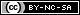 Kojom izjavljujem da sam suglasan/suglasna trajnom pohranjivanju i objavljivanju mog rada u Institucijskom digitalnom repozitoriju Ekonomskoga fakulteta u Osijeku, Repozitoriju Sveučilišta Josipa Jurja Strossmayera u Osijeku te javno dostupnom Repozitoriju   Nacionalne i sveučilišne knjižnice u Zagrebu (u skladu s odredbama Zakona o visokom obrazovanju i znanstvenoj djelatnosti, NN 119/2022).Izjavljujem da sam autor/autorica predanog rada i da je sadržaj predane elektroničke datoteke u potpunosti istovjetan s dovršenom tiskanom verzijom rada predanom u svrhu obrane istog.Ime i prezime studenta/studentice:JMBAG:OIB:e-mail za kontakt:Naziv studija:Naslov rada:Mentor/mentorica rada:U Osijeku,	godinePotpis  	Naslov radaSAŽETAKOvdje se piše sažetak od 200 do 250 riječi ….Ključne riječi: nekoliko (3-5) ključnih riječiTitle of the paper ABSTRACTYour abstract of 200 to 250 words ….Keywords: several (3-5) keywordsSADRŽAJ (bold, 16pt.)Uvod (bold, 14pt.)	1Teorijska podloga i prethodna istraživanja	2Metodologija rada	4Poglavlje 2. razine (bold 12pt.)…	4Poglavlje 2. razine (bold, 2pt.)	5Opis istraživanja i rezultati istraživanja (bold, 14pt.)	6Poglavlje 2. razine (bold, 12pt.)Poglavlje 3. razine (normal, 12 pt.)…	6Poglavlje 4. razine (italic, 12pt.)	74.1.1.2. ........5. Rasprava .......................................................................................................................5.1. Poglavlje 2. razine ....................................................................................................5.2. Poglavlje 2. razine ....................................................................................................5.2.1. Poglavlje 3. razine ............................................................................................6. Zaključak .......................................................................................................................6.1. Poglavlje 2. razine .....................................................................................................6.2. Poglavlje 2. razine .....................................................................................................6.2.1. Poglavlje 3. razine (normal, 12 pt.) ...................................................................6.2.1.1. Poglavlje 4. razine (italic, 12pt.) .........................................................Literatura …………………………………………………………...………….………......(Navedena glavna poglavlja obvezna su u radu, a potpoglavlja i odjeljke student može dodavati po potrebi. Na isti način koristiti vrstu i veličinu slova u radu za poglavlja i potpoglavlja. Osnovni tekst svakog poglavlja pisati pismom Times New roman, normal 12pt. s proredom 1,5 poravnato lijevo i desno. Odlomak u poglavlju i potpoglavlju razdvaja se jednostrukim proredom i započinje bez uvlake. Poglavlja se razdvajaju jednostrukim proredom od 1,5. )Diplomski rad na sveučilišnom diplomskom studijuDijelovi koje diplomski rad OBVEZNO treba sadržavati:naslovnica na jeziku kojim je rad napisan (prva i druga stranica naslovnice)naslovnica na engleskom jeziku (treća stranica naslovnice)potpisana Izjava o akademskoj čestitostiSažetak i ključne riječi - na hrvatskom jezikuAbstract and keywords - na engleskom jezikuSadržaj (kazalo)UvodTeorijska podloga i prethodna istraživanjaMetodologija radaOpis istraživanja i rezultati istraživanjaRaspravaZaključakLiteraturaPopis tablicaPopis slikaPopis grafikonaPrilozi (anketni upitnik, pravilnik, zakon, odluka i sl.)Iza naslovnica završnoga rada, u radu treba biti potpisana Izjava, a zatim sažetak od 200 do250 riječi te 3 do 5 ključnih riječi (na hrvatskom i engleskom jeziku) i to navedenim redoslijedom.Obujam rada: diplomski rad treba imati između 30 i 50 stranica ne računajući sažetak, sadržaj, popis literature i priloge.Sveučilište Josipa Jurja Strossmayera u Osijeku (14 pt.) Ekonomski fakultet u Osijeku (14 pt.)Sveučilišni diplomski studij (naziv studija / smjera) (14 pt.)(5 proreda 1,5 14 pt.)Ime i Prezime autora (14 pt.)NASLOV DIPLOMSKOG RADA (bold, 16pt.)(1 prored 1,5 16 pt).Diplomski rad (12 pt.)Ovo je izgled prve stranice naslovnice (korica)Osijek, godina (zadnji red) (12 pt.)Sveučilište Josipa Jurja Strossmayera u Osijeku (14 pt.) Ekonomski fakultet u Osijeku (14 pt.)Sveučilišni diplomski studij (naziv studija / smjera) (14 pt.)(5 proreda 1,5 14pt.)Ime i Prezime autora (14 pt.)NASLOV DIPLOMSKOG RADA (bold, 16pt.)(1 prored 1,5 16pt).Diplomski rad (12 pt.)Ovo je izgled druge stranice naslovnice(10 proreda 1,5 12pt.)Kolegij: naziv kolegija (12 pt. bold) JMBAG: (12 pt.)e-mail: xxxxx@efos.hr (e-mail adresa na efos.hr) (12 pt.)Mentor: (titula, ime i prezime) (12 pt.)Osijek, godina (zadnji red) (12 pt.)Josip Juraj Strossmayer University of Osijek (14 pt.) Faculty of Economics and Business in Osijek (14 pt.)University Graduate Study (title of the study program) (14 pt.)(5 space rows 1,5 14pt.)Name and surname of the author (14 pt.)TITLE OF THE PAPER (bold, 16pt.)(1 space row 1,5 16pt).Graduate paper (12 pt.)Ovo je izgled naslovnice na engleskom jezikuOsijek, year (last row of the page) (12 pt.)IZJAVAO AKADEMSKOJ ČESTITOSTI,PRAVU PRIJENOSA INTELEKTUALNOG VLASNIŠTVA, SUGLASNOSTI ZA OBJAVU U INSTITUCIJSKIM REPOZITORIJIMA I ISTOVJETNOSTI DIGITALNE I TISKANE VERZIJE RADAKojom izjavljujem i svojim potpisom potvrđujem da je 	 (navesti vrstu rada: završni/diplomski/specijalistički/doktorski) rad isključivo rezultat osobnoga rada koji se temelji na vlastitim istraživanjima i oslanja se na objavljenu literaturu. Potvrđujem poštivanje nepovredivosti autorstva te točno citiranje radova drugih autora i referiranje na njih.Kojom izjavljujem da je Ekonomski fakultet u Osijeku, bez naknade u vremenski i teritorijalno neograničenom opsegu, nositelj svih prava intelektualnoga vlasništva u odnosu na navedeni rad pod licencom Creative Commons Imenovanje – Nekomercijalno – Dijeli pod istim uvjetima 3.0 Hrvatska. Kojom izjavljujem da sam suglasan/suglasna trajnom pohranjivanju i objavljivanju mog rada u Institucijskom digitalnom repozitoriju Ekonomskoga fakulteta u Osijeku, Repozitoriju Sveučilišta Josipa Jurja Strossmayera u Osijeku te javno dostupnom Repozitoriju Nacionalne i sveučilišne knjižnice u Zagrebu (u skladu s odredbama Zakona o visokom obrazovanju i znanstvenoj djelatnosti, NN 119/2022).Izjavljujem da sam autor/autorica predanog rada i da je sadržaj predane elektroničke datoteke u potpunosti istovjetan s dovršenom tiskanom verzijom rada predanom u svrhu obrane istog.Ime i prezime studenta/studentice:JMBAG:OIB:e-mail za kontakt:Naziv studija:Naslov rada:Mentor/mentorica rada:U Osijeku,	godinePotpis  	Naslov radaSAŽETAKOvdje se piše sažetak od 200 do 250 riječi ….Ključne riječi: nekoliko (3-5) ključnih riječiTitle of the paper ABSTRACTYour abstract of 200 to 250 words ….Keywords: several (3-5) keywordsSADRŽAJ (bold, 16pt.)Uvod (bold, 14pt.)	1Teorijska podloga i prethodna istraživanja	2Metodologija rada	4Poglavlje 2. razine (bold 12pt.)…	4Poglavlje 2. razine (bold, 2pt.)	5Opis istraživanja i rezultati istraživanja (bold, 14pt.)	6Poglavlje 2. razine (bold, 12pt.)Poglavlje 3. razine (normal, 12 pt.)…	6Poglavlje 4. razine (italic, 12pt.)	74.1.1.2. ........5. Rasprava .......................................................................................................................5.1. Poglavlje 2. razine ....................................................................................................5.2. Poglavlje 2. razine ....................................................................................................5.2.1. Poglavlje 3. razine ............................................................................................6. Zaključak .......................................................................................................................6.1. Poglavlje 2. razine .....................................................................................................6.2. Poglavlje 2. razine .....................................................................................................6.2.1. Poglavlje 3. razine (normal, 12 pt.) ...................................................................6.2.1.1. Poglavlje 4. razine (italic, 12pt.) .........................................................Literatura …………………………………………………………...………….………......(Navedena glavna poglavlja obvezna su u radu, a potpoglavlja i odjeljke student može dodavati po potrebi. Na isti način koristiti vrstu i veličinu slova u radu za poglavlja i potpoglavlja. Osnovni tekst svakog poglavlja pisati pismom Times New roman, normal 12pt. s proredom 1,5 poravnato lijevo i desno. Odlomak u  poglavlju i potpoglavlju razdvaja se jednostrukim proredom i započinje bez uvlake. Poglavlja se razdvajaju jednostrukim proredom od 1,5. )Specijalistički rad na sveučilišnom specijalističkom studijuDijelovi koje OBVEZNO treba sadržavati specijalistički rad sveučilišnog specijalističkog  studija:naslovnica na jeziku kojim je rad napisan (prva i druga stranica naslovnice)naslovnica na engleskom jeziku (treća stranica naslovnice)potpisana IzjavaSažetak i ključne riječi - na hrvatskom jezikuAbstract and keywords - na engleskom jezikuSadržaj (kazalo)UvodTeorijska podloga i prethodna istraživanjaMetodologija radaOpis istraživanja i rezultati istraživanjaRaspravaZaključakLiteraturaPopis tablicaPopis slikaPopis grafikonaPopis kratica i simbolaKazalo imena (opcionalno)Kazalo pojmova (opcionalno)Prilozi (anketni upitnik, povijesni dokumenti, pravilnik, zakon, odluka i sl.)Na drugoj stranici specijalističkog rada treba biti sažetak od 200 do 250 riječi te 3 do 5 ključnih riječi  (sve na jeziku rada) i to navedenim redoslijedom.Obujam rada nije unaprijed definiran. Preporučuje se da specijalistički rad ima između 60 i 100 stranica ne računajući sažetak, sadržaj, popis literature i priloge.Specijalistički rad koristi znanstvenu metodologiju, ali nema znanstveni doprinos pa se        određuje kao stručni rad.Izgled stranice uveza, prve stranice, druge stranice i treće stranice prikazani su u nastavku.Sveučilište Josipa Jurja Strossmayera u Osijeku (14 pt.) Ekonomski fakultet u Osijeku (14 pt.)Sveučilišni specijalistički studij (naziv studija / smjera 14 pt.)(5 proreda 1,5 14pt.)Ime i prezime autora (16 pt.)NASLOV SPECIJALISTIČKOG RADA (bold, 18 pt.)(1 prored 1,5 18pt).Specijalistički rad sveučilišnog specijalističkog studija (14 pt.)Ovo je izgled prve stranice naslovnice uveza (korica)Osijek, godina (zadnji red) (12 pt.) Sveučilište Josipa Jurja Strossmayera u Osijeku (14 pt.)Ekonomski fakultet u Osijeku (14 pt.)Sveučilišni specijalistički studij (naziv studija / smjera) (14 pt.)(5 proreda 1,5 14pt.)Ime i prezime autora (16 pt.)NASLOV SPECIJALISTIČKOG RADA (bold, 18 pt.)(1 prored 1,5 16pt).Specijalistički rad sveučilišnog specijalističkog studija (14 pt.)(8 proreda 1,5 12pt.)Ovo je izgled druge stranice naslovniceJMBAG: (12 pt.)e-mail: xxxxx@efos.hr (e-mail adresa na efos.hr) (12 pt.)Mentor: (titula, ime i prezime) (12 pt.)Osijek, godina (zadnji red) (12 pt.)Josip Juraj Strossmayer University of Osijek (14 pt.) Faculty of Economics and Business in Osijek (14 pt.)University Specialist Study (title of the study program) (14 pt.)(5 space rows 1,5 14pt.)Name and surname of the author (14 pt.)TITLE OF THE PAPER (bold, 16pt.)(1 space row 1,5 16pt).final paper (12 pt.)Ovo je izgled naslovnice na engleskom jezikuOsijek, year (last row of the page) (12 pt.)IZJAVAO AKADEMSKOJ ČESTITOSTI,PRAVU PRIJENOSA INTELEKTUALNOG VLASNIŠTVA, SUGLASNOSTI ZA OBJAVU U INSTITUCIJSKIM REPOZITORIJIMA I ISTOVJETNOSTI DIGITALNE I TISKANE VERZIJE RADAKojom izjavljujem i svojim potpisom potvrđujem da je 	 (navesti vrstu rada: završni/diplomski/specijalistički/doktorski) rad isključivo rezultat osobnoga rada koji se temelji na vlastitim istraživanjima i oslanja se na objavljenu literaturu. Potvrđujem poštivanje nepovredivosti autorstva te točno citiranje radova drugih autora i referiranje na njih.Kojom izjavljujem da je Ekonomski fakultet u Osijeku, bez naknade u vremenski i teritorijalno neograničenom opsegu, nositelj svih prava intelektualnoga vlasništva u odnosu na navedeni rad pod licencom Creative Commons Imenovanje – Nekomercijalno – Dijeli pod istim uvjetima 3.0 Hrvatska. Kojom izjavljujem da sam suglasan/suglasna trajnom pohranjivanju i objavljivanju moga rada u Institucijskom digitalnom repozitoriju Ekonomskoga fakulteta u Osijeku, Repozitoriju Sveučilišta Josipa Jurja Strossmayera u Osijeku te javno dostupnom Repozitoriju Nacionalne i sveučilišne knjižnice u Zagrebu (u skladu s odredbama Zakona o visokom obrazovanju i znanstvenoj djelatnosti, NN 119/2022).Izjavljujem da sam autor/autorica predanog rada i da je sadržaj predane elektroničke datoteke u potpunosti istovjetan s dovršenom tiskanom verzijom rada predanom u svrhu obrane istog.Ime i prezime studenta/studentice:JMBAG:OIB:e-mail za kontakt:Naziv studija:Naslov rada:Mentor/mentorica rada:U Osijeku,	godinePotpis  	Naslov radaSAŽETAKOvdje se piše sažetak od 200 do 250 riječi ….Ključne riječi: nekoliko (3-5) ključnih riječiTitle of the paper ABSTRACTYour abstract of 200 to 250 words ….Keywords: several (3-5) keywordsSADRŽAJ (bold, 16pt.)Uvod (bold, 14pt.)	1Teorijska podloga i prethodna istraživanja	2Metodologija rada	4Poglavlje 2. razine (bold 12pt.)…	4Poglavlje 2. razine (bold, 2pt.)	5Opis istraživanja i rezultati istraživanja (bold, 14pt.)	6Poglavlje 2. razine (bold, 12pt.)Poglavlje 3. razine (normal, 12 pt.)…	6Poglavlje 4. razine (italic, 12pt.)	74.1.1.2. ........5. Rasprava .......................................................................................................................5.1. Poglavlje 2. razine ....................................................................................................5.2. Poglavlje 2. razine ....................................................................................................5.2.1. Poglavlje 3. razine ............................................................................................6. Zaključak .......................................................................................................................6.1. Poglavlje 2. razine .....................................................................................................6.2. Poglavlje 2. razine .....................................................................................................6.2.1. Poglavlje 3. razine (normal, 12 pt.) ...................................................................6.2.1.1. Poglavlje 4. razine (italic, 12pt.) .........................................................Literatura …………………………………………………………...………….………......(Navedena glavna poglavlja obvezna su u radu, a potpoglavlja i odjeljke student može dodavati po potrebi. Na isti način koristiti vrstu i veličinu slova u radu za poglavlja i potpoglavlja. Osnovni tekst svakog poglavlja pisati pismom Times New roman, normal 12pt. s proredom 1,5 poravnato lijevo i desno. Odlomak u poglavlju i potpoglavlju razdvaja se jednostrukim proredom i započinje bez uvlake. Poglavlja se razdvajaju jednostrukim proredom od 1,5. )Doktorski radStruktura doktorskog rada„Doktorska disertacija znanstveno je djelo iz određenog znanstvenog područja, polja i grane. Njezin autor treba imati znanja i sposobnosti koja mu omogućavaju znanstveno-istraživački rad udovoljavajući svim pravilima znanstvenoga istraživanja. Doktorand mora pokazati originalnost pristupa problemu, poznavanje već postojećih spoznaja, kreativnost u zaključivanju i utemeljenost zaključaka. Pri tome je osobito važna etička dimenzija u korištenju tuđih ideja i znanja kako bi se izbjeglo plagiranje. Rezultat toga uvijek mora biti znanstveni doprinos. Pišući doktorsku disertaciju doktorand mora voditi računa o strukturi djela kako bi već u njoj naglasio jasnoću, preciznost, sustavnost i preglednost iznošenja ideje. Iako je disertacija samostalno djelo doktoranda, ona nastaje pod stalnim praćenjem i savjetima mentora (sve češće i komentora) kako bi se izbjegle moguće pogreške uzrokovane nedovoljnim iskustvom kandidata.“ (Šundalić, Pavić, 2013:265)Dijelovi koje doktorski rad treba sadržavati:naslovnica na jeziku kojim je rad napisan (prva i druga stranica naslovnice)naslovnica na engleskom jeziku (treća stranica naslovnice)potpisana IzjavaTemeljna dokumentacijska kartica na hrvatskom jezikuTemeljna dokumentacijska kartica na engleskom jezikuSažetak i ključne riječi - na hrvatskom jezikuAbstract and keywords - na engleskom jezikuPredgovor i zahvale (opcionalno)Posvete (opcionalno)Sadržaj (kazalo)UvodTeorijska podloga i prethodna istraživanjaMetodologija radaOpis istraživanja i rezultati istraživanjaRaspravaZaključakLiteraturaPopis tablicaPopis slikaPopis grafikonaPopis kratica i simbolaKazalo imena (nije obavezno)Kazalo pojmova (nije obavezno)PriloziSažetak sadrži do 400 riječi te 3 do 5 ključnih riječi (sve na jeziku rada) i to navedenim redoslijedom. Obujam rada nije strogo definiran. Preporučuje se da doktorski rad ima između 150 i 300 stranica ne računajući sažetak, sadržaj, popis literature i priloge.Izgled doktorskog rada i redoslijed stranica prikazan je nastavku.Sveučilište Josipa Jurja Strossmayera u Osijeku (14 pt.) Ekonomski fakultet u Osijeku (14 pt.)Doktorski studij (naziv studija 14 pt.)(5 proreda 1,5 14pt.)Ime i Prezime autora (16 pt.)NASLOV DOKTORSKOG RADAu naslovu koristiti jednostruki prored(1 prored 1,5 20pt).(bold, 20 pt.)DOKTORSKI RAD (18 pt.)Ovo je izgled prve stranice naslovnice uveza (korica)Osijek, godina (zadnji red) (14 pt.)Sveučilište Josipa Jurja Strossmayera u Osijeku (14 pt.) Ekonomski fakultet u Osijeku (14 pt.)Doktorski studij (naziv studija) (14 pt.)(5 proreda 1,5 14pt.)Ime i Prezime autora (16 pt.)NASLOV DOKTORSKOG RADA(bold, 20 pt.)DOKTORSKI RAD (18 pt.)6 proreda 1,5 18pt.)Ovo je izgled druge stranice naslovnice (nakon korica)Mentor: (titula, ime i prezime) (16 pt.)Osijek, godina (zadnji red) (14 pt.)University Josip Juraj Strossmayer of Osijek (14 pt.) Faculty of Economics and Business in Osijek (14 pt.)Doctoral study (title of the study program 14 pt.)(5 proreda 1,5 14pt.)Name and Surname of Author (16 pt.)TITLE OF DOCTORAL THESIS	(bold, 20 pt.)u naslovu koristiti jednostruki prored(1 prored 1,5 20 pt).DOCTORAL THESIS (18 pt.)6 proreda 1,5 18pt.)Ovo je izgled naslovnice na engleskom jezikuMentor: (title, Name and Surname) (16 pt.)Osijek, year (last row) (14 pt.)IZJAVAO AKADEMSKOJ ČESTITOSTI,PRAVU PRIJENOSA INTELEKTUALNOG VLASNIŠTVA, SUGLASNOSTI ZA OBJAVU U INSTITUCIJSKIM REPOZITORIJIMA I ISTOVJETNOSTI DIGITALNE I TISKANE VERZIJE RADAKojom izjavljujem i svojim potpisom potvrđujem da je 	 (navesti vrstu rada: završni/diplomski/specijalistički/doktorski) rad isključivo rezultat osobnoga rada koji se temelji na vlastitim istraživanjima i oslanja se na objavljenu literaturu. Potvrđujem poštivanje nepovredivosti autorstva te točno citiranje radova drugih autora i referiranje na njih.Kojom izjavljujem da je Ekonomski fakultet u Osijeku, bez naknade u vremenski i teritorijalno neograničenom opsegu, nositelj svih prava intelektualnoga vlasništva u odnosu na navedeni rad pod licencom Creative Commons Imenovanje – Nekomercijalno – Dijeli pod istim uvjetima 3.0 Hrvatska. Kojom izjavljujem da sam suglasan/suglasna trajnom pohranjivanju i objavljivanju moga rada u Institucijskom digitalnom repozitoriju Ekonomskoga fakulteta u Osijeku, Repozitoriju Sveučilišta Josipa Jurja Strossmayera u Osijeku te javno dostupnom Repozitoriju Nacionalne i sveučilišne knjižnice u Zagrebu (u skladu s odredbama Zakona o visokom obrazovanju i znanstvenoj djelatnosti, NN 119/2022).Izjavljujem da sam autor/autorica predanog rada i da je sadržaj predane elektroničke datoteke u potpunosti istovjetan s dovršenom tiskanom verzijom rada predanom u svrhu obrane istog.Ime i prezime studenta/studentice:JMBAG:OIB:e-mail za kontakt:Naziv studija:Naslov rada:Mentor/mentorica rada:U Osijeku,	godinePotpis  	TEMELJNA DOKUMENTACIJSKA KARTICASveučilište Josipa Jurja Strossmayera u Osijeku	Doktorski rad Ekonomski fakultet u OsijekuZnanstveno područje:Znanstveno polje:NASLOV DOKTORSKOG RADAIme PrezimeMentor/i:Kratki sažetak doktorskog rada:(do 500 znakova)Broj stranica:Broj slika:Broj tablica:Broj literaturnih navoda:Jezik izvornika:Ključne riječi:Datum obrane:Stručno povjerenstvo za obranu:1.2.3.4. (zamjena)Doktorski rad pohranjen je u: Nacionalnoj i sveučilišnoj knjižnici Zagreb, Ul. Hrvatske bratske zajednice 4, Zagreb; Gradskoj i sveučilišnoj knjižnici Osijek, Europska avenija 24, Osijek; Sveučilištu Josipa Jurja Strossmayera u Osijeku, Trg sv. Trojstva 3, Osijek; Ekonomskom fakultetu u Osijeku, Trg Lj. Gaja 7, OsijekBASIC DOCUMENTATION CARDJosip Juraj Strossmayer University of Osijek	PhD thesis Faculty of Economics and Business in OsijekScientific Area:Scientific Field:THESIS TITLEFirst and last nameSupervisor / s:Short abstract:(maximum 500 characters)Number of pages:Number of figures:Number of tables:Number of references:Original in:Key words:Date of the thesis defense:Reviewers:1.2.3.4. (substitute)Thesis deposited in: National and University Library in Zagreb, Ul. Hrvatske bratske zajednice 4, Zagreb; City and University Library of Osijek, Europska avenija 24, Osijek; Josip Juraj Strossmayer University of Osijek, Trg sv. Trojstva 3, Osijek; Faculty of Economics and Business in Osijek, Trg Lj. Gaja 7, OsijekNaslov radaSAŽETAK (bold, 14 pt.)Ovdje se piše sažetak do 400 riječi ….Sažetak treba na kraju imati obvezni popis kompozicije rada prema glavnim poglavljima.Ključne riječi: nekoliko (3-5) ključnih riječiTitle of the paper ABSTRACTAbstract up to 400 words ….(Times New Roman, normal, 12pt, line space 1,5) At the end of the abstract a brief content has to be described.Keywords: several (3-5) keywordsNa novoj stranici:PREDGOVORSadrži motivaciju i kratak opis postignuća.Može sadržavati i zahvalu izdvojenu kao poseban odjeljakNa novoj stranici:Posveta (opcionalno; piše se bez navođenja teksta „Posveta“) u srednjem ili donjem dijelu straniceSADRŽAJ (bold, 16pt.)Uvod (bold, 14pt.)	1Teorijska podloga i prethodna istraživanja	2Metodologija rada	4Poglavlje 2. razine (bold 12pt.)…	4Poglavlje 2. razine (bold, 2pt.)	5Opis istraživanja i rezultati istraživanja (bold, 14pt.)	6Poglavlje 2. razine (bold, 12pt.)Poglavlje 3. razine (normal, 12 pt.)…	6Poglavlje 4. razine (italic, 12pt.)	74.1.1.2. ........5. Rasprava .......................................................................................................................5.1. Poglavlje 2. razine ....................................................................................................5.2. Poglavlje 2. razine ....................................................................................................5.2.1. Poglavlje 3. razine ............................................................................................6. Zaključak .......................................................................................................................6.1. Poglavlje 2. razine .....................................................................................................6.2. Poglavlje 2. razine .....................................................................................................6.2.1. Poglavlje 3. razine (normal, 12 pt.) ...................................................................6.2.1.1. Poglavlje 4. razine (italic, 12pt.) .........................................................Literatura …………………………………………………………...………….………......Popis tablica …...…………………………………………………...………….………......Popis slika …………………………………………………………...………….………......Popis grafikona …………………………..………………………...………….………......Popis kratica i simbola …………………………………………………...….………......Popis pojmova …………………………………………………………...………….……..Prilozi …………………………………………………………...………….………..............Biografija autora …………………………………………………………...………….…Sadrži kratku biografiju (ne uzimati obrasce prethodno predanih biografija) i popis najvažnijih publiciranih radova.(Navedena glavna poglavlja  obvezna su u radu, a potpoglavlja i odjeljke student može dodavati po potrebi. Na isti način koristiti vrstu i veličinu slova u radu za poglavlja i potpoglavlja. Osnovni tekst svakog poglavlja pisati pismom Times New roman, normal 12pt. s proredom 1,5 poravnato lijevo i desno. Odlomak u poglavlju i potpoglavlju razdvaja se jednostrukim proredom i započinje bez uvlake. Poglavlja se razdvajaju jednostrukim proredom od 1,5. )Struktura radaOvdje navodimo osnovne informacije o strukturi znanstvenog i stručnog rada, dok se više informacija može potražiti u Šundalić, Pavić (2013, str. 227-235).Seminarski rad, završni rad sveučilišnog ili stručnog prijediplomskog studija, diplomski rad diplomskog sveučilišnog studija i specijalistički rad sveučilišnog specijalističkog studija u pravilu su stručni radovi (premda mogu imati i znanstveni karakter), dok je doktorski rad znanstveni rad. Već prema zahtjevnosti određenog rada on mora imati određene dijelove u svojoj strukturi ili kompoziciji. O strukturi znanstvenog i stručnog djela postoje brojni radovi kojima se, s malim razlikama, ukazuje na bitne i manje bitne dijelove razvrstane u skupine dijelova koje ukazuju na njihovu veću ili manju važnost.Uzimajući u obzir kriterij bitnosti (važnosti, nezaobilaznosti, nužnosti) nekog dijela, postoje tri skupine dijelova: glavni, pomoćni i orijentacijski.Glavni dijeloviGlavni dijelovi znanstvenog i stručnog djela jesu oni koje susrećemo u gotovo svakom od njih. Dakle, to su oni dijelovi koje nalazimo u strukturi svakog znanstvenog i većeg dijela stručnih radova. Riječ je o sljedećim dijelovima:NaslovUvodTeorijska podloga i prethodna istraživanjaMetodologija radaOpis istraživanja i rezultati istraživanjaRaspravaZaključakLiteratura ili bibliografija.NaslovNaslov je nezaobilazni dio svakog rada. Odlike mu trebaju biti kratkoća i jasnoća, ali i dovoljna informativnost kako bi se prepoznalo o kakvom se djelu radi. Naslov treba jasno ukazati na prirodu problema istraživanja (ključnog istraživačkog pitanja) kojim se rad bavi. Česta je praksa da autor naslovu dodaje podnaslov kako bi što preciznije odredio predmet kojim se djelobavi. Postoje razlike u shvaćanju odnosa naslova i teme: za jedne vrijedi naslov ili tema rada, za druge je tema istraživačko područje na koje se naslov odnosi. Naslov može biti postavljen od samog autora (istraživača), mentora, recenzenta (prijedlog korekcije naslova), ali i od izdavača knjige ili naručitelja istraživanja. Naslov može naglašavati teorijski, praktički ili kombinirani pristup istraživanja. Također može usmjeravati na istraživanje prošlosti, sadašnjosti, budućnosti ili na kombinirano  istraživanje. UvodUvod je dio kojim autor(i) čitatelja uvode u temu, daju opis problema, obrazlaže potrebu za istraživanjem, njenu opravdanost i aktualnost. Također se mora navesti svrha rada, odnosno ciljevi koji se radom nastoje postići. Uvod se nalazi u svakom znanstvenom i stručnom djelu i uvijek mu je zadaća pobuditi interes čitatelja za ostali dio koji slijedi. Rečenice u Uvodu slijede princip od općih informacija prema specifičnima i to trima glavnim dijelovima (ili koracima) prema Swales and Feak (1994):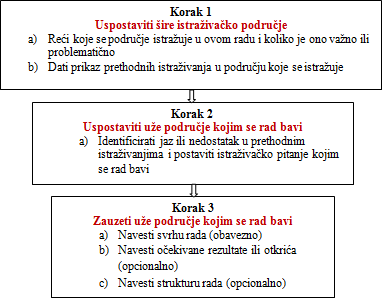 Slika 1. Tri koraka koja je potrebno slijediti kod pisanja uvoda (prema: Swales and Feak, 1994)Primjeri rečenica koje pripadaju Uvodu istraživačkog rada:Brojna istraživanja ukazala su da informacijska tehnologija ima veliku ulogu u ostvarivanju uspješnosti poslovanja. – korak 1a UvodaQuirk i Douglas (1972) među prvima su istraživali utjecaj informacijske tehnologije na uspješnost i rast poslovanja. – korak 1b UvodaMeđutim, niti jedan od radova nije ispitao postoji li obrnuti učinak utjecaja rasta poslovanja na razvoj informacijske tehnologije.  – korak 2 UvodaOvaj rad ima za svrhu identificirati inovacije u informacijskoj tehnologiji na koje su direktno ili indirektno utjecale potrebe brzorastućih tvrtki. – korak 3a UvodaSvrha rada postići će se postavljanjem više ciljeva koji će omogućiti sukcesivno postizanje svrhe ili nekog njezinog aspekta. Ciljevi u tom smislu moraju biti jednostavni i jasno određeni, smisleni i na neki način mjerljivi, izvedivi, realistični, orijentirani k svrsi i vremenski određeni.Teorijska podloga i prethodna istraživanjaU ovom dijelu rada daje se opširniji prikaz postojećih znanja o temi, određena (ne)slaganja s njima, kao i smjer u kojemu će istraživanje ići. Navode se glavna postignuća u promatranom području koristeći pri tome znanstvenu i stručnu literaturu i referirajući se na autore prethodnih istraživanja prema harvardskom stilu citiranja i parafraziranja opisanom u poglavlju 3 na način da se iza rečenice koja se parafrazira ili citira navede prezime autora i godina npr. (Sharp, 2002). Također je potrebno objasniti vezu između vlastitog istraživanja i prethodnih istraživanja.Kao izvore literature za ovo poglavlje preporučamo studentima koristiti baze kao što su Hrčak (Portal znanstvenih časopisa Republike Hrvatske), Google Scholar, Science Direct i druge baze znanstvenih i stručnih radova. Ovdje se ne preporuča koristiti neautorizirane tekstove na web stranicama i portalima, već autorizirane tiskane, web i druge elektroničke izvore.Metodologija istraživanja Metodologija istraživanja važan je dio koji se nalazi u stručnim i znanstvenim djelima (ne u beletristici ili esejistici). Etimološki, metodologija predstavlja studij metode, međutim, u pragmatičnom smislu često se shvaća kao skup metoda – postupaka koje se koriste u rješavanju identificiranih problema i postizanja ciljeva. Kako se identificirani problem često opisuje modelom – nekim oblikom reprezentacije realnog svijeta, metoda se koristi za rješavanje modela i autor mora biti svjestan ograničenja koja ima model i primijenjena metoda u odnosu na stvarnost koju reprezentira. U metodologiji se istraživanje precizira predmetno, vremenski, područno; navode se izvori podataka, metode i tehnike kao i instrumenti koji se koriste, teškoće na koje se nailazilo. Metode i tehnike koje se koriste u radu treba detaljnije opisati i referirati se na izvore.U metodološkom dijelu također se postavljaju istraživačka pitanja i/ili hipoteze (jedna ili više, radne, nulte, glavna, pomoćne), odabire (i opisuje) uzorak i varijable te se precizira cilj koji se želi istraživanjem postići. Istraživačko pitanje definira problem istraživanja koji se rad bavi i ono postavlja osnovu za ostale dijelove istraživanja – hipoteze, izbor istraživačkih metoda, odabir uzorka i slično. Hipoteze predstavljaju polazišne stavove koje treba u istraživanju verificirati, a čime se postižu zacrtani ciljevi i svrha istraživanja i u tom smislu moraju biti provedive, dokazive i konzistentne (neprotuslovne).Opis istraživanja i rezultati istraživanjaU opisu i rezultatima istraživanja tekstualno i/ili grafički navodi se opis tijeka istraživanja te  rezultati do kojih se došlo istraživanjem. Ovo bi trebao biti najduži dio rada i student ga može podijeliti u više potpoglavlja i odjeljaka, ovisno o potrebi. Slobodno je koristiti tablice, slike  i grafikone, s tim da svaku navedenu tablicu, sliku ili grafikon treba objasniti tekstom.U tom se dijelu rada rezultati ne komentiraju jer je komentar rezerviran za sljedeći dio – raspravu.RaspravaRasprava se još naziva razrada teme. U raspravi se diskutira o predmetu i problemu istraživanja (otuda neki ovaj dio nazivaju „diskusija“) analizirajući postojeće informacije i njihove izvore, provjeravajući postavljene hipoteze na dobivenim rezultatima provedenih istraživanja (teorijskih i/ili empirijskih). Dakle, sustavnost i argumentiranost u propitivanju istraživanjem dobivenih rezultata bitno je obilježje rasprave. Važno je naglasiti da se u raspravi ne ponavljaju rezultati istraživanja, nego se samo naznačuju implikacije rezultata po postavljene hipoteze i ciljeve istraživanja.Zbog jasnoće i preglednosti u ovom dijelu autor najčešće poseže za podjelom na više dijelova (poglavlja i potpoglavlja) kojima čitatelja vodi kroz temu od njezinog teorijskog postavljanja, empirijskog potvrđivanja i provjeravanja, do sinteze postignutih znanja i verifikacije hipoteza.ZaključakZaključak predstavlja sintezu rezultata istraživanja. Prema Zeleniki (1998:466) „zaključak je na sustavan, koncizan i jezgrovit način izložena sinteza svih relevantnih spoznaja, informacija, stavova, znanstvenih činjenica, teorija i zakona koji su izneseni u analitičkom dijelu znanstvenog djela.“ U zaključku se, dakle, ne donosi ništa novo, nego se zaključno potvrđuje, naglašava, podvlači ono što se na prethodnim stranicama istražilo, spoznalo i dokazalo. Opseg zaključka treba biti primjeren opsegu djela, dakle, nije propisano koliko stranica treba biti ostavljeno za zaključak. Također, treba spomenuti da neki autori za zaključak upotrebljavaju različite nazive: umjesto zaključka, zaključne teze, završne teze, zaključna riječ i druge. Zaključak trebaju imati svi znanstveni i stručni radovi (knjige i članci), ali ne i stručni i znanstveni  priručnici (enciklopedije, udžbenici i sl.).Prema Swales and Feak (1994), rasprava i zaključak (koji se mogu spojiti u jedno poglavlje), kreću od specifičnih informacija prema općima i imaju tri glavna dijela (ili koraka):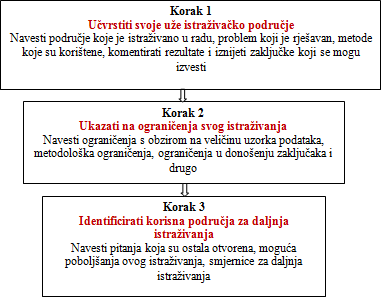 Slika 2. Tri koraka koja je potrebno slijediti kod pisanja rasprave i zaključka (prema: Swales and Feak, 1994)LiteraturaLiteratura ili bibliografija također pripada u glavne dijelove rada. Svaka znanstvena knjiga, kao i znanstveni članak, ali i znanstveni i stručni priručnici sadrže popis korištene literature (tj. citiranih, parafraziranih i interpretiranih djela). Najčešće se popis pravi abecednim redom prezimena autora, odnosno naslova nekog dokumenta. Neki autori i urednici zbornika i priručnika literaturu navode po skupinama, npr.: a) znanstvene knjige, b) članci u časopisima, c) priručnici, d) dokumenti, e) internet. Također postoje i drugi kriteriji razvrstavanja kao što su: prema znanstvenom području i polju, prema povijesnom razdoblju nastajanja djela, prema zemljama porijekla autora i slično.Zbog učestalije uporabe, preporučujemo za potrebe radova koristiti zajednički popis literature bez podjele po skupinama izvora, i to prema abecednom redoslijedu prezimena prvog autora.Uobičajeno je literaturu stavljati poslije zaključka.Stvaranje popisa literature (korištenih izvora; bibliografije) i njihovo pronalaženje u tekstu može se u većini korištenih tekstualnih procesora izvesti prema automatizmu koji je opisan u sustavu pomoći ili priručniku za korišteni tekstualni procesorOrijentacijski dijeloviOrijentacijski dijelovi znanstvenog i stručnog djela služe za lakše snalaženje čitatelja u više ili manje opsežnom materijalu knjige, zbornika radova, znanstvenog i stručnog priručnika, a rjeđe se koriste u znanstvenim člancima. Stranice koje sadrže orijentacijske i pomoćne dijelove u pravilu se numeriraju različito od stranica glavnih dijelova rada (npr. rimskim brojevima). Orijentacijski dijelovi obuhvaćaju sadržaj ili kazalo, popis kratica i simbola, popis tablica slika i grafikona, kazalo imena i kazalo pojmova.Sadržaj ili kazaloSadržaj ili kazalo dio je koji nalazimo u svakoj znanstvenoj knjizi. Zadatak mu je pregledno i jasno donijeti prikaz cjelina i dijelova cjeline u knjizi. U europskoj je tradiciji sadržaj stavljan na kraj knjige. Danas je sve prisutniji američki pristup po kojemu se sadržaj stavlja na početak knjige. Sadržaj bi trebao imati onakvu formu kakav je raspored označavanja dijelova u knjizi. Često se, međutim, događa nepreglednost sadržaja, a što se dalje i u samoj knjizi potvrđuje kao teškoća u snalaženju i praćenju razrade teme, različitosti pristupa, važnosti pojedinih poglavlja i slično. Oblikovanje tablice sadržaja u većini tekstualnih procesora može se izvesti prema automatizmu za danu vrstu tekstualnog procesora što je opisano u sustavu pomoći ili raspoloživim priručnicima. Predloženi stil treba definirati kao novi autorski stil i koristiti ga u postupku stvaranja tablice sadržaja prema uputama za dati tekstualni procesor.Popis kratica i simbolaPopis kratica i simbola orijentacijski je dio koji se najčešće stavlja na početku knjige ili priručnika, odmah poslije sadržaja. Autori su skloni često korištene pojmove i simbole pisati u skraćenom obliku pa je stoga preporučljivo abecednim redom sakupiti sve korištene kratice. Na primjer:Popis tablica, slika i grafikonaPopis tablica, slika i grafikona nalazi se kao orijentacijski dio u svakoj ozbiljnijoj znanstvenoj i stručnoj knjizi, kao i u priručnicima (ako se u njima koriste tablični, slikovni i grafički prikazi). To je posebice potrebno u ekonomskim, statističkim, demografskim, sociološkim i drugim znanstvenim djelima koja koriste kvantitativne prikaze istraživanih predmeta. Iz popisa tablica, grafikona i slika čitatelj može vidjeti njihov broj, naziv i stranicu na kojoj se nalazi. Na primjer:Popis tablica:Oblikovanje popisa tablica u većini tekstualnih procesora može se izvesti prema automatizmu za danu vrstu tekstualnog procesora što je opisano u sustavu pomoći ili raspoloživim priručnicima. Pozivi na tablice ili slike mogu se u pojedinim tekstualnim procesorima urediti kao tzv. unakrsne reference i koriste se za brzo pretraživanje kreiranih slika, tablica ili drugih izvora.Kazalo imenaKazalo imena važan je orijentacijski dio, posebice koristan u opsežnijim znanstvenim i stručnim djelima i priručnicima. Iz njega se čitatelj može brzo informirati o tome koji su i kako autori ili druge osobe spominjani u djelu. Kazalo se ustrojava abecednim redom prezimena tako da se uz prezime i ime navedu stranice na kojima se autori ili druge osobe spominju. Na primjer:Cifrić, I. 26, 63, 127Morin, E. 16, 83Napoleon, 8Rifkin, J. 42, 143, 216Oblikovanje kazala imena u većini tekstualnih procesora može se izvesti prema automatizmu za danu vrstu tekstualnog procesora što je opisano u sustavu pomoći ili raspoloživim priručnicima.Kazalo pojmovaKazalo pojmova, kao i kazalo imena, zaseban je dio znanstvenog i stručnog djela koji olakšava snalaženje čitatelju kada ga zanima određeni pojam, njegovo značenje i autorovo korištenje pojma. Kao i imena, i pojmovi se navode abecednim redom s navođenjem brojeva stranica na kojima se nalaze. Na primjer:Metafizika, 8, 36Metoda, 12, 45, 129Utilitarizam, 22, 131Znanstveno istraživanje, 16, 63, 189, 212Oblikovanje kazala pojmova (tzv. indeksa) u većini tekstualnih procesora može se izvesti prema automatizmu za danu vrstu tekstualnog procesora što je opisano u sustavu pomoći ili raspoloživim priručnicima.Pomoćni dijeloviPomoćni dijelovi znanstvenog i stručnog djela postoje kako bi pomogli autoru što potpunije izložiti, prikazati i predstaviti rezultate znanstvenog ili stručnog istraživanja, diskusije i promišljanja o nekom predmetu i problemu. Mogu biti uključeni u znanstvena i stručna djela, no nisu obvezni poput glavnih dijelova.PredgovorPredgovor najčešće donosi autorovo ukazivanje na razloge, poticaje i motive pisanja znanstvenog ili stručnog djela te kratku, nepotpunu strukturu djela. Osim autora predgovor mogu pisati i recenzenti istog djela. Ustaljeno je pravilo da se predgovor piše kada je djelo završeno. Ako se isto djelo tiska u više izdanja, može se dodati novi predgovor svakom novom izdanju. Predgovor je dio koji se stavlja na početku djela, prije uvoda, često i prije sadržaja.PogovorPogovor je pomoćni dio koji se pojavljuje u nekim znanstvenim i stručnim djelima. Ne treba ga shvaćati kao „završni“ dio nekog djela, već kao posebnu cjelinu o samom djelu. Najčešće ga piše recenzent ili neka treća osoba. Autor pogovora najčešće se trudi prikazati okolnosti nastajanja djela (povijesno vrijeme, sociokulturni prostor), te samo djelo (njegovoj važnosti u odnosu na postojeća znanja, o značaju znanstvenog doprinosa i sl.) i autora (dosadašnjem radu autora, njegovim postignućima i sl.).SažetakSažetak je kratki, sažeti prikaz sadržaja znanstvenog i stručnog djela. Svrha mu je, navodi Žugaj (1998:467), pružiti javnosti informaciju o djelu te pobuditi interes pojedinaca ili ustanova za djelo. U knjigama se sažetak dodaje na kraju, poslije literature. U znanstvenim radovima sažetak se može dati na početku rada ili na kraju. U studentskim radovima preporučamo sažetak umetnuti nakon naslovnih stranica. Pema Sharp (2002) sažetak treba sadržavati kratki opis cijelog rada pa se preporuča u Sažetku navesti barem jednu rečenicu koja će opisati svrhu i cilj rada, barem jednu rečenicu koja će opisati teorijsku podlogu, barem  jednu rečenicu koja će opisati korištenu metodologiju, zatim nekoliko rečenica o dobivenim rezultatima i na kraju barem po jednu rečenicu iz Rasprave i Zaključka koje će opisati koje su prednosti i nedostaci provedenog istraživanja, koji su zaključci te kome bi rad mogao biti koristan.Sažetak se uglavnom prevodi na jedan ili više svjetskih jezika na kojemu djelo nije pisano (npr. djela na hrvatskom najčešće imaju sažetke na engleskom i / ili njemačkom). Uvriježena je praksa tiskati knjige sažetaka referata na znanstvenim skupovima, ali i u bibliografijama davati kratke sažetke djela. RječnikRječnik ili glosarij pomoćni je dio koji mogu imati opsežnija znanstvena i stručna djela. Autor dodaje rječnik kao zasebni dio kada smatra da će time olakšati snalaženje čitatelja kod manje poznatih pojmova koji se u djelu često koriste. Rječnik sadrži autorovo tumačenje značenja pojmova i broj stranica na kojima se pojam nalazi.PriloziPrilozi su dodaci na kraju knjige koji donose korištenu građu ili sredstva pomoću kojih se dolazilo do informacija bitnih za znanstveno ili stručno djelo (npr. povijesni dokumenti, zemljovidi, statističke tablice, anketni upitnici i sl.).MotoMoto je kratka, smislena, duhovita rečenica koja se stavlja na početak nekog znanstvenog ili stručnog djela, a svrha mu je poticajno i usmjeravajuće djelovati na čitatelja. Moto na neki način predstavlja i autorov smjer u pristupu temi. Najčešće se za moto uzimaju misli poznatih autora, povijesnih veličina, mudraca i slično. Na primjer:„Mislim, dakle ja jesam!“ (Descartes)Zahvale i posveteZahvale i posvete pišu se na početku rada, prije stranice sadržaja. U zahvali autor se zahvaljuje osobama i ustanovama, koji su na bilo koji način pozitivno doprinijeli završetku djela. Autor također može djelo posvetiti nekoj osobi, obitelji, narodu, ustanovi, mjestu, kraju  i slično.Etičke normePrilikom pisanja svojih radova studenti se koriste knjigama, člancima, zakonima, pravilnicima i ostalim izvorima. U slučaju da se u radu citira, parafrazira ili interpretira neki izvor, potrebno je napraviti sljedeće dvije radnje:pozvati se na izvor u samom tekstu rada na način da se iza rečenice ili odjeljka koji je preuzet od drugog autora prema određenom stilu navede izvor (s obzirom da se naš Fakultet opredijelio za harvardski stil tada je potrebno u okrugloj zagradi navesti prezimena autora, godinu izdavanja i po mogućnosti i stranicu, npr. (Badurina, 2007: 123)na kraju rada u popisu literature potrebno je navesti puni izvor (pogledati način navođenja punog izvora prema harvardskom stilu opisan u odjeljku ).U suprotnom, ako se preuzima tekst drugog autora bez navođenja izvora, riječ je o plagiranju.Ako se tuđi tekst preuzima u cijelosti onda se taj tekst mora navesti unutar navodnih znakova, uz preporučeni harvardski stil citiranja. Pravilo o obveznom citiranju izvora vrijedi i kod parafraziranja i interpretiranja tuđeg teksta. Važno je da se kroz cijeli rad konzistentno koristi samo  jedan stil. Dakle, u jednom radu nije dopušteno kombinirano korištenje više različitih stilova citiranja, parafraziranja i interpretiranja.Uz konzistentno navođenje korištenih radova drugih autora, od studenta se očekuje poštivanje etičkih normi u svim fazama pisanja rada, posebice u fazi prikupljanja primarnih podataka (najčešće putem ankete i/ili intervjua). To znači da je potrebno imati dobrovoljni i informirani pristanak ispitanika, poštovati pravo na privatnost ispitanika, osigurati anonimnost ispitanika, mogućnost odustajanja ispitanika od istraživanja te ponuditi ispitanicima mogućnost upoznavanja s krajnjim rezultatima istraživanja. Student mora zadržati objektivnost te bilježiti i prikazivati točne i potpune podatke.Student je obvezan pročitati literaturu primjerenu temi istraživanja i po potrebi svojim  riječima "prepričati" tj. parafrazirati i interpretirati pojedine cjeline, konzultirajući stavove više  autora te u konačnici profilirati i svoje mišljenje o svim bitnim pitanjima.Plagijarizam može biti namjeran ili slučajan, ali ga je u svakom slučaju potrebno izbjeći zbog mogućih zakonskih sankcija uslijed povrede intelektualnog vlasništva. Referiranje na druge autore važno je i zbog potpore i razlikovanja vlastitih ideja i stajališta. Prema (Gillet, 2011), izvor nije potrebno navesti jedino ako se navodi nešto što predstavlja opće znanje. S obzirom na to da je teško odlučiti što je točno opće znanje o nekoj temi, savjetuje se referiranje na izvor uvijek  kad god postoji sumnja da je to potrebno.LiteraturaAcademic skills tutors/librarians, Information services. (2013). Harvard Referencing System - guide and examples. Staffordshire University. http://www.staffs.ac.uk/support_depts/infoservices/learning_support/refzone/harvard/. Staffordshire UK. [pristupljeno 24. veljače 2014].Badurina, L. Marković, I. Mićanović, K. (2007). Hrvatski pravopis. Zagreb:  Matica hrvatska.Frelih, R. (2011). Citiranje u znanstvenim i stručnim radovima. Diplomski rad. Zagreb: Sveučilište u Zagrebu, Filozofski fakultet, Odsjek za informacijske znanosti, Katedra za bibliotekarstvo. http://bib.irb.hr/datoteka/585816.Frelih_diplomski_rad.pdf. [pristupljeno13. veljače 2013].Gillet, A. (2011). Using English for academic purposes, A guide for students in higher education, UEFAP.com, http://www.uefap.com/writing/writfram.htm. [pristupljeno 15. studenoga 2011].Pravilnik o stegovnoj odgovornosti studenata Sveučilišta Josipa Jurja Strossmayera u Osijeku (2010). Senat Sveučilišta Josipa Jurja Strossmayera u Osijeku. 28. lipnja 2010. http://www.uaos.unios.hr/stegovna-student.pdf. [pristupljeno 25. veljače 2014]ReferenCite, Academic Referencing Resource (2014). Which referencing style is the right one?. http://www.cite.auckland.ac.nz/index.php?p=which_referencing_style. [pristupljeno 10. veljače 2014].Sharp, D., Kipling’s Guide to Writing a Scientific Paper (2002). Media Research: Croatian Journal for Journalism and the Media. 8(2), pp. 19-33.Swales, J.M., Feak, C. B. (1994). Academic Writing for Graduate Students. Ann Arbor: The University of Michigan Press.Šundalić, A., Pavić, Ž. (2013). Uvod u metodologiju društvenih znanosti. Osijek: Sveučilište Josipa Jurja Strossmayera, Ekonomski fakultet.Zelenika, R. (2000). Metodologija i tehnologija izrade znanstvenog i stručnog djela, Rijeka: Sveučilište u Rijeci.Popis slikaSlika 1. Tri koraka koja je potrebno slijediti kod pisanja uvoda (prema: Swales and Feak, 1994)	42Slika 2. Tri koraka koja je potrebno slijediti kod pisanja rasprave i zaključka (prema: Swales and Feak, 1994)	45Slika 3.Linijski pristup i princip stupnjevanja u označavanju dijelova sadržaja (Kukić i Markić, 2006: 273)	46Na kraju su dane etičke norme po kojima su studenti dužni pri pisanju radova navesti sve korištene izvore i izbjegavati bilo kakav oblik plagiranja tuđih djela, a posebice plagiranje radova kolega studenata. Prema Pravilniku o stegovnoj odgovornosti studenata (Senat Sveučilišta Josipa Jurja Strossmayera u Osijeku, 2010.) plagiranje tuđih radova predstavlja tešku povredu studentskih obveza i neispunjavanja obveza za što su predviđene sankcije kao što su zabrana polaganja ispita, privremeno isključenje sa studija ili isključenje sa studija.Vezano uz sam sadržaj rada, student treba provjeriti ima li rad ove obvezne elemente potrebne za arhiviranje radova:•	naslovnu stranicu na hrvatskom jeziku•	naslovnu stranicu na engleskom jeziku•	Izjavu o akademskoj čestitosti, pravu prijenosa intelektualnog vlasništva, suglasnosti za objavu u institucijskim repozitorijima i istovjetnosti digitalne i tiskane verzije rada (u daljnjem tekstu Izjava) – tekst Izjave dan je uz svaki rad u nastavku ovog materijala•	Sažetak i ključne riječi na hrvatskom i engleskom jeziku,kao i druge obvezne dijelove rada koji su propisani za svaki rad u nastavku. Za svaku vrstu rada propisana su i obvezna poglavlja koje treba navesti u radu, a po potrebi dodavati željena potpoglavlja i odjeljke. Bez obveznih dijelova rad neće moći biti prihvaćen.Kratice:BDP = bruto društveni proizvodDHK = Društvo hrvatskih književnikaHAZU = Hrvatska akademija znanosti i umjetnosti HBK = Hrvatska biskupska konferencijaICT = informacijsko komunikacijska tehnologija pc = per capita (po glavi stanovnika)UN = ujedinjeni narodiSimboli:> = manje< = više≠ = različito∞ = beskonačno€ = euro℅ = postotak§ = paragrafTablica 1. Stanovništvo prema mjestu stanovanja (u %)	26Tablica 2. Stanovništvo prema obrazovanju i spolu (u %)	31Plagiranje označava preuzimanje tuđih ideja, mišljenja stavova, rezultata i sl. bez navođenja originalnog izvora, čime se tuđi rad prikazuje kao vlastito djelo. Plagiranje je strogo zabranjeno, te prema Pravilniku o stegovnoj odgovornosti studenata Sveučilišta Josipa Jurja Strossmayera u Osijeku, članak 7, stavak 5 (Senat Sveučilišta Josipa Jurja Strossmayera u Osijeku, 2010) predstavlja tešku povredu studentskih obveza i neispunjavanja obveza za što su predviđene sankcije kao što su zabrana polaganja ispita, privremeno isključenje sa studija ili isključenje sa studija.